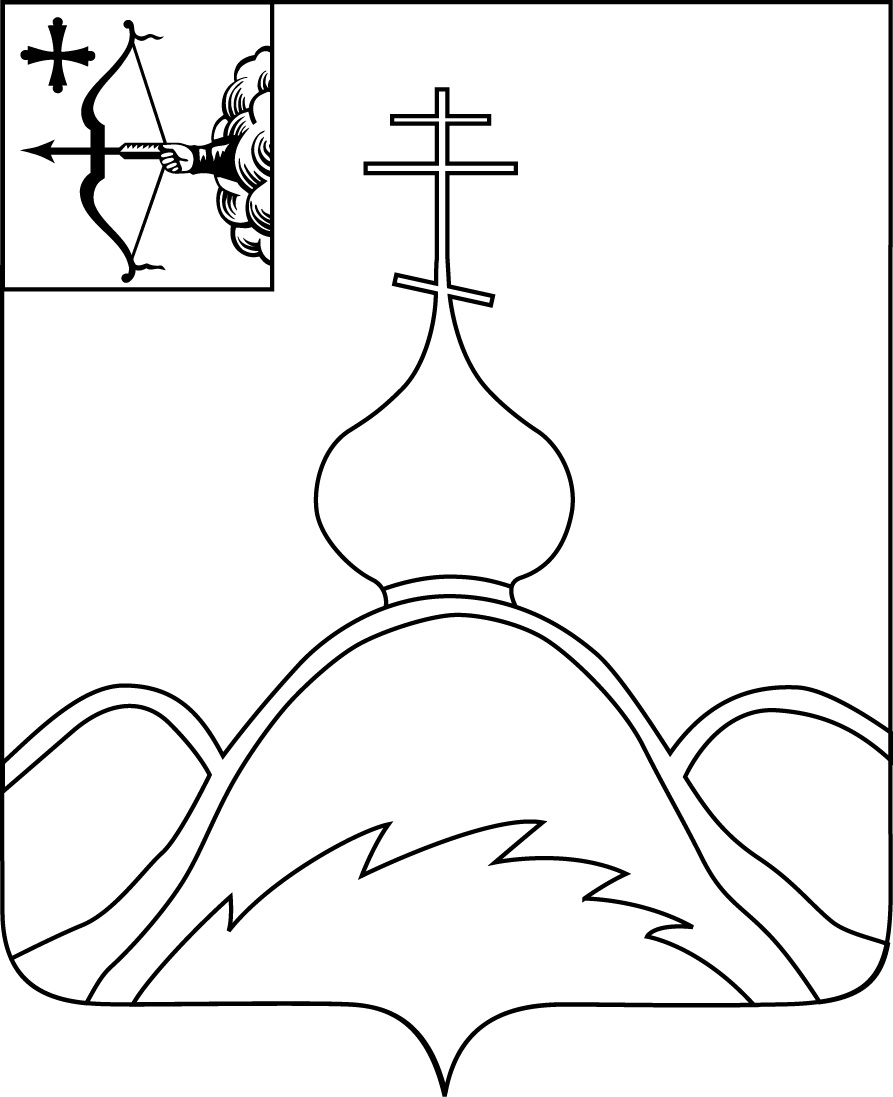 О создании комиссии для проведения 19.09.2022 г. приемки законченных работ по ремонту участков автомобильных дорогДля проведения 19.09.2022 г. проверки выполненных работ по ремонту автомобильных дорог местного значения с твердым покрытием  ул. Комсомольская, ул. Железнодорожная, ул. Циунеля в пгт Опарино Опаринского муниципального округа и приемки законченных работ вышеуказанных участков:	1. Создать комиссию и утвердить ее состав. Прилагается (Приложение 1).	2. Контроль за исполнением распоряжения возложить на первого заместителя главы администрации Опаринского муниципального округа, начальника управления имущества и жизнеобеспечения И.Ф. Боброва. Глава Опаринского муниципального округа			        А.Д. Макаров				__________________________________________________________________ПОДГОТОВЛЕНО:Ведущего специалиста отдела жизнеобеспечения администрацииОпаринского муниципального округа                                            М.В.ГордееваСОГЛАСОВАНО:Первый заместитель главы администрацииОпаринского муниципального округа,начальник управления имущества и жизнеобеспечения                  И.Ф. БобровЗаведующий отделом жизнеобеспеченияадминистрации Опаринского муниципального округа                                                                    И.Н.Шитиков Заведующая юридическим отделом администрации муниципального округа                                          Е.А. Суслова   Разослать: Бобров И.Ф., Шитиков И.Н., Вохмянин Р.С., Гордеева М.В., информационный бюллетень, официальный сайт администрации Опаринского муниципального округа.Правовая экспертиза проведена:предварительная  заключительная  Экспертиза соответствияправилам оформления проведена: Гордеева Мария Викторовна(83353) 2-22-75Приложение 1УТВЕРЖДЕН распоряжением администрации Опаринского муниципального округа от ____________ № _____ Состав комиссии для проведения 19.09.2022 г. приемки законченных работ по ремонту участков автомобильных дорогАДМИНИСТРАЦИЯ ОПАРИНСКОГО МУНИЦИПАЛЬНОГО ОКРУГАРАСПОРЯЖЕНИЕАДМИНИСТРАЦИЯ ОПАРИНСКОГО МУНИЦИПАЛЬНОГО ОКРУГАРАСПОРЯЖЕНИЕАДМИНИСТРАЦИЯ ОПАРИНСКОГО МУНИЦИПАЛЬНОГО ОКРУГАРАСПОРЯЖЕНИЕ19.09.2022№173         пгт Опарино	          пгт Опарино	          пгт Опарино	 № п/пФИОДолжность1231Макаров Андрей ДмитриевичГлава Опаринского муниципального округа, председатель комиссии	2Бобров Игорь Федоровичпервый заместитель главы администрацииОпаринского муниципального округа, начальник управления имущества и жизнеобеспечения, заместитель председателя комиссии3Гордеева Мария ВикторовнаВедущего специалиста отдела жизнеобеспечения администрацииОпаринского муниципального округа,                   секретарь комиссииЧлены комиссии:4Шитиков Илья Николаевичзаведующий отделом жизнеобеспечения администрации Опаринского муниципального округа5ВохмянинРоман СергеевичЗаведующий Опаринского территориального отдела 